
Práctica 5Ficha para la propuesta de programaciónFicha para la propuesta de programaciónFicha para la propuesta de programaciónTítulo de la propuestaEl Camino de Santiago por Castilla y León.Etapa / Curso Segundo ciclo de Educación Primaria.ÁreaMatemáticas.Destrezas-Lectura de pequeños textos.-Interpretación, comparación y selección de datos.-Sentido crítico para discernir expresiones matemáticas: identificación de cuestiones, planificación de operaciones para llegar a la solución pedida, utilización de las unidades adecuadas, valoración de la solución obtenida.Tiempo de realizaciónTres sesiones.Contenidos-Números naturales.-Operaciones con números naturales- Comprensión de aspectos de geometría en la vida real.- Decodificación de mensajes- Comprensión de tablas.-El dinero.Competencias básicas-Competencia matemática.- Competencia en comunicación lingüística.- Competencia en el conocimiento y en la interacción con el mundo físico.- Competencia social y ciudadana- Competencia para aprender a aprenderMateriales- Cuaderno del alumno.Desarrollo de la actividad   NOMBRE Y APELLIDOS.CAMINO DE SANTIAGOA. SOMOS CAMINANTES.1. ¿Cuántos kilómetros, aproximadamente, recorren por la provincia de Ávila?DATOS                                                                   OPERACIÓN1ª etapa…………………Km.                                         2ª etapa…………………Km.3ª etapa…………………Km.4ª etapa…………………Km.5ª etapa…………………Km.6ª etapa…………………Km.SOLUCIÓN.2.  ¿Cuántos kilómetros, aproximadamente, recorren por la provincia de Valladolid?DATOS                                                                   OPERACIÓN7ª etapa…………………Km.                                         8ª etapa…………………Km.9ª etapa…………………Km.SOLUCIÓN. 3. ¿Cuántos kilómetros, aproximadamente, recorren por la provincia de Zamora?DATOS                                                                   OPERACIÓN10ª etapa…………………Km.                                         11ª etapa…………………Km.12ª etapa…………………Km.SOLUCIÓN. 4. ¿Cuántos kilómetros, aproximadamente, recorren por la provincia de León?DATOS                                                                   OPERACIÓN13ª etapa…………………Km.                                                   14ª etapa…………………Km.                                       15ª etapa…………………Km.16ª etapa…………………Km.17ª etapa…………………Km.SOLUCIÓN.5.  ¿Cuántos kilómetros, aproximadamente, recorren por la comunidad autónoma de Castilla y León?DATOS                                                                   OPERACIÓNÁvila………………………Km.                                                   Valladolid…………………Km.                                       Zamora…………………     Km.León…………………         Km.SOLUCIÓN.6.  ¿Cuántos kilómetros, aproximadamente, recorren por la comunidad autónoma de Galicia?DATOS                                                                   OPERACIÓN18ª etapa…………………Km.                                                   19ª etapa…………………Km.                                       20ª etapa…………………Km.21ª etapa…………………Km.22ª etapa…………………Km.23ª etapa…………………Km.SOLUCIÓN.7. Calcula el total de Km. desde la etapa primera hasta Santiago de Compostela.DATOS                                                                                    OPERACIÓNSOLUCIÓNB. HACEMOS COMPARACIONES8. ¿Por qué provincia de Castilla y León recorren mayor distancia? ………………....¿Y menor?.................................................................................................................................¿Cuánto más?DATOS                                                                                    OPERACIÓNSOLUCIÓN9¿Cuántos Km. más recorren por nuestra comunidad que por Galicia?DATOS                                                                                    OPERACIÓNSOLUCIÓNC. UN POCO DE HISTORIA10. En los Toros de Guisando arranca el Camino de Santiago en Ávila. Cuatro verracos nos dan la bienvenida. En este lugar se firmó en 1468, el tratado de los Toros de Guisando, por el que  Isabel es proclamada heredera de la corona de Castilla. ¿Cuántos años han pasado?DATOS                                                                                    OPERACIÓNSOLUCIÓN11. Ávila, ha sido declarada Patrimonio Cultural de la Humanidad en 1985, es una de las ciudades castellanas más antiguas, destacando su recinto amurallado del siglo XI, con un perímetro de 2.560 metros. Expresa ese dato en Km. y en metros.…………………………………………………………………………………………..12. El tratado de Tordesillas, se firmó en 1494.En él Castilla y Portugal se repartieron el mundo. Trazando un meridiano sobre el mapamundi de aquel entonces, a Portugal le correspondieron las costas del centro y sur de África, además de lo que hoy se conoce como sur de Asia y oeste de Australia, y el extremo oriental del actual Brasil. Castilla se quedó toda el área del archipiélago canario y el resto del Nuevo Mundo. ¿Cuántos años han pasado?DATOS                                                                                    OPERACIÓNSOLUCIÓND. EL TIEMPO DE VACACIONES13. La familia de Ignacio solo dispone de una semana de vacaciones en el 2.010. Si sale desde El Barraco ¿cuántas etapas puede realizar, a pie, aprovechando los siete días de vacaciones? …………………………………. ¿qué distancia recorre en esos 7 días?¿A qué localidad llega?..........................................................DATOS                                                                                    OPERACIÓNSOLUCIÓN14. La familia de Rubén  dispone de dos semanas de vacaciones en el 2.010. Si sale desde El Barraco ¿cuántas etapas puede realizar, a pie, aprovechando los 15 días de vacaciones? …………………………………. ¿qué distancia recorre en esos 15 días?¿A qué localidad llega?..........................................................DATOS                                                                                    OPERACIÓNSOLUCIÓNE. GASTOS15. En una página de Internet aparecen los siguientes datos.¿Cuánto costaría pasar la noche en este albergue a todos los alumnos-as de 4º de nuestro colegio?DATOS                                                                                    OPERACIÓNSOLUCIÓN16. La familia de Joel utiliza en ese mismo albergue la lavadora y la secadora. Dibuja las monedas que necesitaría.17. Si paga con un billete de 10€. ¿Cuánto nos tendrían que devolver?DATOS                                                                                    OPERACIÓNSOLUCIÓN18. Un grupo de amigos han pagado 50 € por una noche en ese mismo albergue ¿Cuántas personas forman el grupo?DATOS                                                                                    OPERACIÓNSOLUCIÓNF. UN ALTO EN EL CAMINO19. El camino de Santiago pasa por cuatro provincias de nuestra comunidad. Cuenta el número de letras de cada provincia y escribe sus nombres, de mayor a menor cantidad de letras.………………………………………………………………………………………………………………………………………………20. Busca el nombre de 10 lugares por los que pasa el camino de Santiago21. ¿Cómo se llama la concha típica del peregrino?1ª letra. Vigésima tercera letra del alfabeto castellano2ª letra. Novena letra del alfabeto castellano3ª letra. Quinta letra del alfabeto castellano4ª letra. Novena letra del alfabeto castellano5ª letra. Decimanovena letra del alfabeto castellano6ª letra. Primera letra del alfabeto castellano22. En el Camino de Santiago aparecen estas flechas.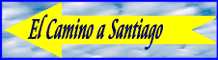 ¿Qué tipo de polígono es por su número de lados?.............................................................23. Si has resuelto bien  los ejercicios pinta de verde la casilla correspondiente, en caso contrario de rojo.Expresa los resultados en forma de fracción-Verde --Rojo-Evaluación-Cuadernillo de ejercicios.-Observación del proceso y del trabajo del grupo.-Cuestionarios de autoevaluación y coevaluación del grupoValoración finalHa resultado un trabajo muy interesante al realizarlo conjuntamente alumnos de 3º y de 4º de Educación Primaria. Les hemos mezclado y los alumnos mayores han ayudado a los pequeños en la resolución de las tareas. Todos hemos manifestado nuestra satisfacción.